MINISTÉRIO DA EDUCAÇÃO - MEC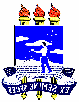 UNIVERSIDADE FEDERAL RURAL DE PERNAMBUCODEPARTAMENTO DE ZOOTECNIAPROGRAMA DE PÓS-GRADUAÇÃO EM ZOOTECNIADocumentos para a titulação do PPGZ- 07 cópias impressas da dissertação (capa verde);- 02 CDs com a cópia da dissertação em PDF (salvo em arquivo único);- Nada consta da Biblioteca;- Comprovante de submissão de 01 artigo;- Nada consta do Laboratório de Nutrição Animal;- Declaração do corretor da dissertação (profissional formado em letras) e cópia do diploma do corretor (modelo da declaração no menu “Normas e Formulários”);- Recibo de entrega das cópias e CD na Biblioteca, Resolução 173/15 BC (resolução no menu “Normas e Formulários”).